Colegio República Argentina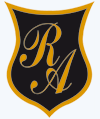 O’Carrol  # 850-   Fono 72- 2230332                    RancaguaPAUTA DE CORRECCIÓN EVALUACIÓN FORMATIVAHe escrito la siguiente pauta de corrección para que revises tus respuestas y puedas confirmar tu avance en la unidad.I. Identifica los estados de la materia en la siguiente imagen y escribe la definición del estado gaseoso.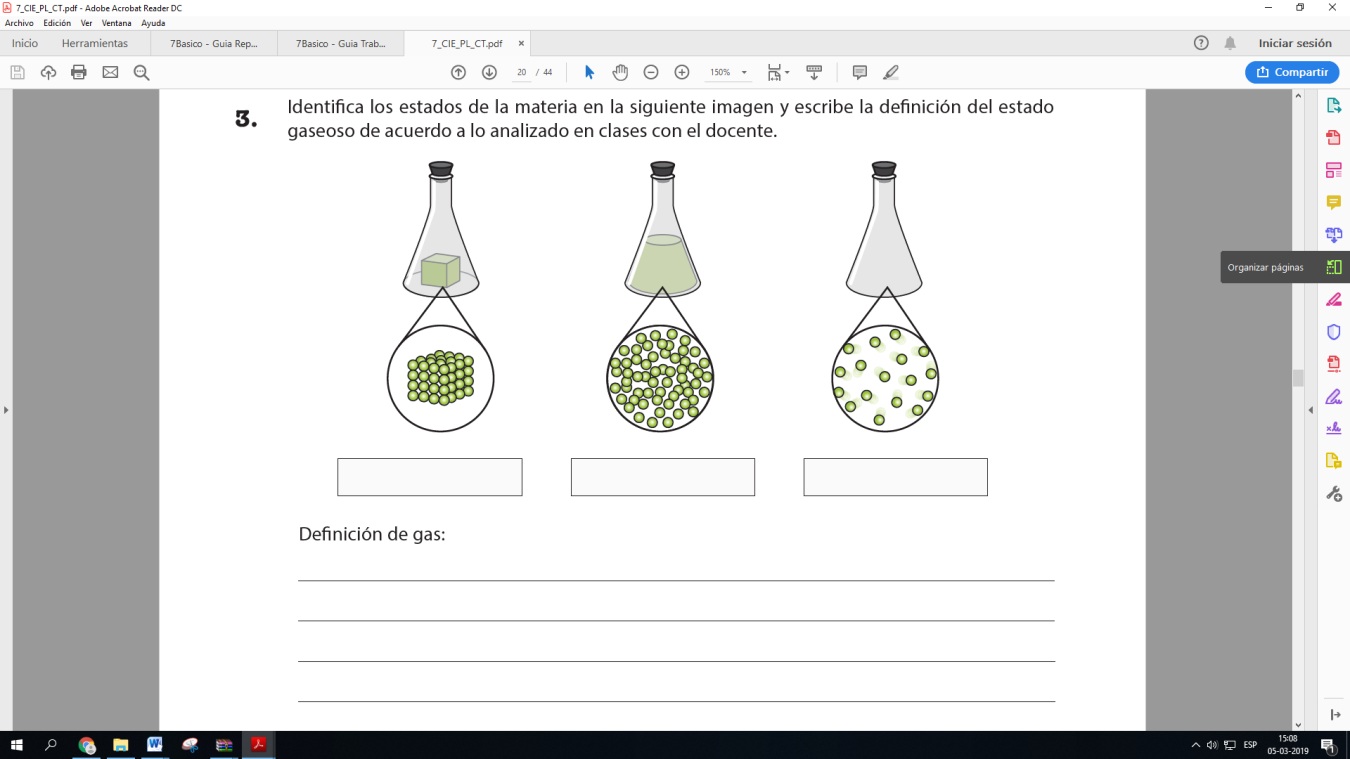 Definición de gas: Es el estado de la materia que presenta mayor separación entre sus  partículas debido en gran medida a la gran energía cinética (del movimiento) que tienen dichas partículas.II. Selección única.  III. Identifica las siguientes imágenes, señala si son sustancias puras o mezclas.Nombre:Curso: Séptimos años                              Fecha : Semana 6 del 04 al 08 de mayo.Objetivos:  OA 13:  Explicar  el comportamiento de gases ideales en situaciones cotidianas, considerando: Factores como presión, volumen y temperatura.  La teoría cinético-molecular.OA 14:  Explicar la clasificación de la materia en sustancias puras y mezclas.1B2A3D4B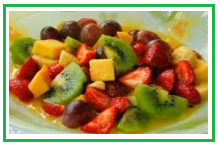 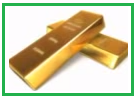 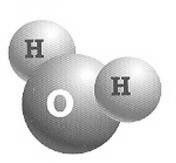 Mezcla (heterogénea)Sustancia pura (Elemento)Sustancia pura (Compuesto)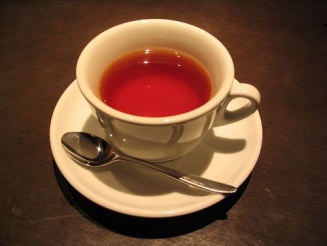 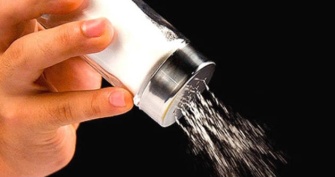 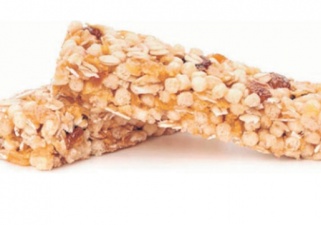 Mezcla (homogénea)Sustancia pura (Compuesto)Mezcla (heterogénea)